Discipline Applied for: ……………………………………….1.  Name : __________________________________________________________2. Details of University/ Institution Studied (Bachelor's level and above)……………………………………………………………………………………………………………………………………………………………………………………………………………………………………………………………………………………………………4. Professional Experience (Teaching/ Research / Industrial) if any: (Please use separate sheets, if necessary)5. Publication details (give numbers): (Please use separate sheets, if necessary)6. Doctoral Research:Title      : __________________________________________________________               __________________________________________________________Abstract: 7. Proposed topic of Post-doctoral research work to be undertaken during fellowship     (Detailed work plan to be attached)…………………………………………………………………………………………………………………………………………………8. (a) Name of faculty member (preferably three names in priority order) under whose mentorship           the proposed research work will be undertaken. (b) Endorsement by the proposed mentors (E-mail consent will also be considered)…………………………………………………………………………………………………………………………………………………9. Personal Information:Father's / Spouse’s Name Father's /Spouse’s occupation Place of Birth Mother tongue Nationality Whether the applicant is	YES                   NO	employed ?       :(If yes, the application should be submitted through proper channel or NOC from the employer to be submitted at the time of interview)(If yes, enclose the relevant copy of the certificate)Name of the caste / Sub‐caste………………………………….Check List :Abstract of the Proposal (up to 500 words). Detailed Research Proposal which will conducted by the  candidates at VBSPU (about 3000 words in the format as indicated in the guidelines). Brief academic CV (up to three pages including (1) educational qualifications Graduation, Post-Graduation, M Phil, Ph D research (2)list of five best publications in the form of books/research papers/reports with bibliographical details (3) details of scholarship received). Consent letter and brief academic CV of the Ph D Supervisor.Forwarding letter from the Head of the affiliating Institution duly stamped and signed on the letter head. Self-attested SC/ST/OBC certificate or certificate of disability issued by the competent authority.Self-attested Matriculation Certificate and Graduation/Post-Graduation/M Phil mark sheets.Self-attested copy of Ph. D Degree. 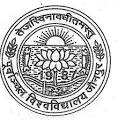 Veer Bahadur Singh Purvanchal University, Jaunpur Application form for Admission to Purvanchal University Post Doctoral Fellowship (PUPDF) Programme-2017-18Date of Birth:Age :Address for Communication:Permanent Address :Pin Code:Phone No:Mobile No:Email:Pin Code:Phone No:Mobile No:Email:Sl.NoUniversity/College/BoardDegree obtained(with discipline)Year% Marks/CGPA /CPI Class/DivisionSubjects takenUniversity/College/BoardDegree obtained(with discipline)Year% Marks/CGPA /CPI Class/DivisionSubjects taken Class/Division3. Whether any degree was obtained through Correspondence course / distance education mode3. Whether any degree was obtained through Correspondence course / distance education mode3. Whether any degree was obtained through Correspondence course / distance education mode3. Whether any degree was obtained through Correspondence course / distance education mode3. Whether any degree was obtained through Correspondence course / distance education mode3. Whether any degree was obtained through Correspondence course / distance education mode(Tick the relevant)             YESNO(If yes give the details)Name of OrganizationDesignationPeriodPeriodNature of WorkName of OrganizationDesignationNature of WorkName of OrganizationDesignationFromToNature of WorkFromToInternationalNationalJournal PapersConference PublicationsSl. NoName of the faculty member(f)Annual Income(k)Whether Person :   YES       NO With Disability (PwD)(g)Marital statusMarried         Unmarried  (If yes, enclose the relevant copy of the certificate briefly(If yes, enclose the relevant copy of the certificate briefly(If yes, enclose the relevant copy of the certificate briefly(g)Marital statusMarried         Unmarried  describe its nature)(i)Gender:Male         Female(j)Whether SC/ST/OBC(NCL):Whether SC/ST/OBC(NCL):YES          NO